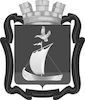 СОВЕТ ДЕПУТАТОВГОРОДСКОГО ПОСЕЛЕНИЯ КАНДАЛАКШАКАНДАЛАКШКОГО РАЙОНАПЯТОГО СОЗЫВАР Е Ш Е Н И Е от 30 сентября 2021 года                                                                                                      № 163О внесении изменений в приложение к решению Совета депутатов городского поселения Кандалакша Кандалакшского района от 31.08.2021 № 137 «Об утверждении перечня имущества казны муниципального образования городское поселение Кандалакша Кандалакшского района, предлагаемого к передаче из собственности муниципального образования городское поселение Кандалакша Кандалакшского района в государственную собственность Мурманской области»В соответствии со статьями 209, 215, 689,690 Гражданского кодекса Российской Федерации, руководствуясь Федеральным законом от 06.10.2003 № 131-ФЗ «Об общих принципах организации местного самоуправления в Российской Федерации», Уставом муниципального образования городское поселение Кандалакша Кандалакшского района, Положением о муниципальной казне муниципального образования городское поселение Кандалакша Кандалакшского района, утвержденного решением Совета депутатов городского поселения Кандалакша Кандалакшского района от 26.02.2016 № 122, в связи с обращениемгосударственного областного казенного учреждения по управлению автомобильными дорогами Мурманской области Мурманскавтодор,Совет депутатовгородского поселения КандалакшаКандалакшского районарешил:Внести в приложение к решению Совета депутатов городского поселения Кандалакша Кандалакшского района от 31.08.2021 № 137 «Об утверждении перечня имущества казны муниципального образования городское поселение Кандалакша Кандалакшского района, предлагаемого к передаче из собственности муниципального образования городское поселение Кандалакша Кандалакшского района в государственную собственность Мурманской области»следующие изменения:В п. 1 вместо «1129,0 кв.м.» считать «протяженность 1129,0 м.» В п. 5 вместо «1250,0 кв.м.» считать «73839 кв.м.».Опубликовать настоящее решение в официальном издании органа местного самоуправления «Информационный бюллетень администрации муниципального образования Кандалакшский район» и разместить на официальном сайте муниципального образования городское поселение Кандалакша Кандалакшского района.И. п. главы муниципального образования 		                                   Д.С. Григорьев